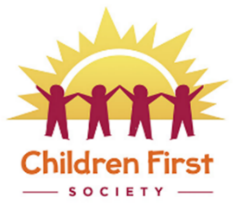  Job Posting: Children First Society Hiring Part Time Indeterminate PositionKitchen AssistantThe Program Support will provide quality care for the children and help ensure a safe and healthy environment. This position will provide for the physical, cognitive, emotional, and social well-being of children through nutrition. Under the direction of the Executive Director the position will follow the policies of the board and NWT Day Care Regulations to ensure a quality program.Experience and Qualifications As a Kitchen Assistant, you may be passionate about beginning in the culinary field or have some experience preparing meals. You may have taken some workshops or courses in Culinary Art or nutrition.  Your experience in the kitchen allows you to work with the program team to deliver food to the children in the programs.  You are willing to learn about and keep up to date with current NWT Day Care regulations, as well as follow the policies and procedures of the Board to ensure a safe environment for children.Personal Suitability Your friendliness helps you establish important relationships with families and their children.  As a team member, you assist to with the daily needs of the children; this includes preparing and serving meals. You are a fair person and a hard worker. You have a willingness to keep the Centre clean and disinfected.StatementThe Children First Society is an Equal Opportunity Employer, dedicated to building an inclusive and diverse culture that engages and values different backgrounds and experiences of our employees, which in turn creates an environment where children are modeled to be engaged in and value multiculturalism in Canada.Compensation Starting at $18.00 per hour, depending on experience and education.Applications Please e-mail your cover letter and resume before August 21, 2020 to: Children First Society 
Attn: Hiring Ref#6623
execdir@childrenfirstsociety.org Job DESCRIPTIONPURPOSE OF THE POSITION The position is Facilities Manager Assistant at the Children First Centre, which is a licensed daycare with 127 spaces for children aged 7 months – 12 years old.  Under the direction of the Executive Director and the facility Manager, the position will follow the policies of the board, food safe practices and NWT Day Care Regulations to ensure an environmentally safe program for the children.SCOPE  Located in Inuvik the incumbent reports to the Executive Director. The Kitchen Assistant will assist with the day to day care and cleaning in the program.  A minimum of 6 hours per day .ResponsibilitiesAssist with cleaning in the kitchen and facility.Main duties:Clean dishesDisinfect surfacesDo laundry as neededSweep and mop kitchen floor dailyAssist with cleaning of food storage areaAssist with putting food orders awayFollow food safe practicesFollow facility policies and proceduresAssist with food preparation and storageDuties:Assist with food prep Follow food safe practicesFollow facility policies and proceduresAssist in making sure food is stored and handled properlyAssist to make sure that children receive food on time Manage Kitchen in the absence of the Facilities ManagerPrepare and post nutritious menu suitable for children 7mths-10 years of agePrepare meals and snacks according to menuEnsure all health, safety and Day Care regulations are followedPlace regular supplies order within budget constraints as needed. Perform other duties as required.Requirements, Skills and Knowledge:To be eligible individuals must:be a minimum 19 years of age at the start of the employment. Required documentation:Satisfactory criminal record check, including a vulnerable sector search, completed by the RCMPStatement about whether or not there are any outstanding criminal charges, and detailsUp-to-date immunizationsTuberculosis screeningOath of ConfidentialityImportant Skills and Knowledge:Knowledge of food safe practicesKnowledge of disinfecting proceduresKnowledge of relevant legislation, policies and procedures Ability to clean and organize Be able to maintain a professional attitudePosition StatusPosition TitlePart Time, Indeterminate Kitchen Assistant